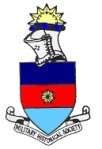 CONFIRMED MINUTES MHSA ANNUAL GENERAL MEETING – MONDAY 6 DECEMBER 2021Location of Meeting: Via Zoom Pro teleconferencing. Present: Nigel Webster (Chair), Justin Chadwick, Ian Curtis, Neil Dearberg, Elizabeth Hobbs, David Kemp, Russell Paten, Ian Stagoll, Leigh Ryan, Russell Linwood (Secretary).	The paragraph numbers in these minutes match the 2021 AGM Agenda.Welcome by Federal President. The AGM commenced at 7.00pm AEDST, with Nigel Webster taking the Chair and welcoming meeting attendees. Apologies received: Simon Cullen, Steve Danaher, Terry Dineen, Tom King, Katrina Kittel, Paul Sutton. Confirmation of preceding AGM (7 Dec 2020) minutes. It was moved that the Provisional 2020 AGM minutes were a true and accurate record.Moved: Russell Paten		Seconded: Neil Dearberg     	CARRIED.	The 2020 AGM minutes will now be placed on the website as official and final.				President’s Report. The Chairperson spoke to his pre-circulated President’s Report, highlighting a range of positive developments during 2020, a summary of which are at Attachment 1. He thanked several members of the Federal Council for tasks that they undertook and completed to a high standard. The President’s report was duly accepted.Treasurer’s Report and the Audited Financial Statement (AFS) for 2020-2021. Acting Treasurer Justin Chadwick provided a pre-circulated AFS. This document is at Attachment 2. His verbal report highlighted the sound financial state of MHSA indicating a profit, some operating cost reductions, and the cost-effectiveness of using ZoomPro technology for meetings. The grant made to QLD Division for conducting the 2022 MHSA conference will appear in the AFS for 2021-2022.The Treasurer’s Report and AFS were duly accepted. Sabretache Editor’s Report. A pre-circulated report from the Editor, Justin Chadwick, was considered and accepted. The report at Attachment 3 addressed the first year of a mixed digital and print format distributed from Adelaide, and noted the popularity of book reviews, placing an invitation to members to consider writing further reviews. The Chairperson complimented Justin Chadwick for another successful year as Editor of the Society’s flagship publication. The Sabretache Editor’s Report was duly accepted.Webmaster’s Report. The Chairperson, on behalf of Project Officer Paul Sutton, addressed the Webmaster’s pre-circulated Report at Attachment 4. The Chairperson complimented him, Katrina Kittel and Russell Linwood for their work improving the content and visual appeal of the website. Nigel Webster also recorded a vote of thanks to Paul Sutton on the occasion of his departing this position and moving to the UK and called for a replacement webmaster to be found.The Webmaster’s Report was duly accepted.Membership Report. A report was pre-circulated by the Membership Officer David Kemp, detailing branch numbers and their financial status. See Attachment 5. Its key sub-report was the overall membership of 220 financial members (estimated) due to unsatisfactory tardiness by one branch to provide timely data. This is an information management issue that needs to be addressed as a priority The Chairperson complimented David Kemp for his devotion to duty, diligence, and success in the role.  As he is standing down as the Membership Officer, the need for the identification of a replacement is pressing. Branches were urged to identify such a person. The Membership Report was duly accepted.General Business. One item of General Business was addressed, being the Constitution/Rules review update. The Chairperson invited Leigh Ryan to speak to the project and the Constitution component was then placed for formal adoption by the AGM. With one abstention – Ian Stagoll who had not read the final draft - it was adopted by AGM attendees without debate, except for agreement to increase the number of Federal Councillors to seven. The derivative Rules were mentioned for consideration at the next Federal Council as they did not need AGM-level approval and adoption. Russell Linwood was tasked to complete the minor staff check of and layout adjustments to the Constitution prior to publication, including on the website.The revised Constitution was duly accepted. Election of Federal Councillors. The new Constitution provides for up to seven elected federal councillors. None of the four current councillors (Katrina Kittel, Russell Linwood, Russell Paten, Nigel Webster) were required to stand down (their two-year tenure expires at the 2022 AGM). There were three nominations for councillor prior to the meeting (Justin Chadwick, Ian Curtis, and Terry Dineen). With no further nominations these three members were duly deemed elected with tenure to the 2023 AGM. Meeting closure: Nigel Webster thanked all for their participation and closed the meeting at 7.46 pm AEDST.     Date and location of 2022 AGM will be advised ASAP.These Minutes were cleared by the Chairperson on Tuesday 07 December 2022 and their distribution authorised.Nigel Webster                                                                   Chairperson